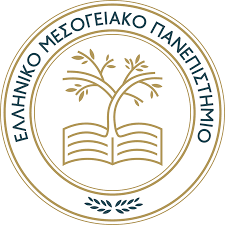 ΕΛΛΗΝΙΚΟ ΜΕΣΟΓΕΙΑΚΟ ΠΑΝΕΠΙΣΤΗΜΙΟ   		Ημερομηνία:ΣΧΟΛΗ ΜΗΧΑΝΙΚΩΝ					Αριθμός βεβαίωσης:ΤΜΗΜΑ ΗΛΕΚΤΡΟΛΟΓΩΝ ΜΗΧΑΝΙΚΩΝΚΑΙ ΜΗΧΑΝΙΚΩΝ ΥΠΟΛΟΓΙΣΤΩΝΤαχ. Διεύθυνση:    Σταυρωμένος – 71410Τηλέφωνο:             2810379712Email:                      secretariat-ece@hmu.grΒΕΒΑΙΩΣΗ ΚΙΝΗΣΗΣ ΦΟΙΤΗΤΗ ΓΙΑ ΜΕΤΑΒΑΣΗ ΣΤΟ ΤΟΠΟ ΣΙΤΙΣΗΣΟνοματεπώνυμο: ………………………………………………………………………………………………………………….Πατρώνυμο: …………………………………………………………………………………..……………………………………..Αριθμός Μητρώου: …………………………………………………………………………………….…………………………Τμήμα φοίτησης: ………………………………………………………………………………………….……………………….Τόπος σίτισης: …………………………………………………………………………………………………..……………………Τόπος κατοικίας: …………………………………………………………………………………………….…………………….Ώρες προβλεπόμενης προσέλευσης στο χώρο σίτισης: α) ……………………………………………………						            β) ……………………………………………………						            γ) ……………………………………………………Χρονικό διάστημα ισχύος  της  βεβαίωσης: ……………………………………………………………………………Η Προϊσταμένη Γραμματείας             Ζερβάκη Γεωργία